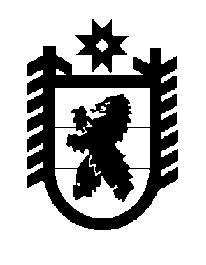 Российская Федерация Республика Карелия    ПРАВИТЕЛЬСТВО РЕСПУБЛИКИ КАРЕЛИЯПОСТАНОВЛЕНИЕот  6 ноября 2018 года № 402-Пг. Петрозаводск О внесении изменений в постановление Правительства Республики Карелия от 15 марта 2013 года № 93-П	Правительство Республики Карелия п о с т а н о в л я е т:Внести в постановление Правительства Республики Карелия                      от  15 марта 2013 года № 93-П «О реализации Закона Республики Карелия   «О порядке перемещения задержанных транспортных средств на специализированную стоянку, их хранения, оплаты расходов на перемещение и хранение, возврата задержанных транспортных средств в Республике Карелия» (Собрание законодательства Республики Карелия, 2013, № 3,                     ст. 447) следующие изменения: 1) в наименовании слова «расходов на перемещение и хранение» заменить словами «стоимости перемещения и хранения»; 2) в преамбуле слова «расходов на перемещение и хранение» заменить словами «стоимости перемещения и хранения»; 3) в Порядке определения организаций, в том числе индивидуальных предпринимателей, осуществляющих перемещение задержанных транспортных средств на специализированную стоянку, их хранение и возврат, утвержденном указанным постановлением: в пункте 1 слова «расходов на перемещение и хранение» заменить словами «стоимости перемещения и хранения»; в пункте 5 слова «публикуется в официальном печатном издании Республики Карелия – газете «Карелия» и» исключить; в пункте 7 слова «со дня публикации уполномоченным органом в официальном печатном издании Республики Карелия – газете «Карелия» заменить словами «со дня размещения уполномоченным органом на Официальном интернет-портале Республики Карелия  (http://gov.karelia.ru)»; 	подпункт «д» пункта 8 после слов «печатью организации» дополнить словами «(при наличии)»;подпункт «в» пункта 12 изложить в следующей редакции:«в) обеспечение возможности оплаты стоимости перемещения и хранения задержанных транспортных средств по безналичному расчету и путем внесения наличных средств в кассу на специализированной стоянке;»; в пункте 16 слова «публикуется уполномоченным органом в официальном печатном издании Республики Карелия – газете «Карелия» и размещается» заменить словами «размещается уполномоченным органом»;в приложении к Порядку определения организаций, в том числе индивидуальных предпринимателей, осуществляющих перемещение задержанных транспортных средств на специализированную стоянку, их хранение и возврат: после условного сокращения «М. П.» дополнить словами «(при наличии)»; после слов «Ф. И. О., подпись» дополнить словами «должностного лица уполномоченного органа»;слова «расходов на перемещение и хранение» заменить словами «стоимости перемещения и хранения»; 4) в Порядке заключения, изменения и расторжения договора на осуществление перемещения задержанных транспортных средств на специализированную стоянку, их хранения и возврата, заключаемого между организацией, в том числе индивидуальным предпринимателем, и органом исполнительной власти Республики Карелия, уполномоченным Правительством Республики Карелия, утвержденном указанным постановлением: в пункте 1 слова «расходов на перемещение и хранение» заменить словами «стоимости перемещения и хранения»; в подпункте «а» пункта 6 слова «предписаний», «исполнения» заменить словами «предупреждений», «соблюдения» соответственно;подпункт «а» пункта 7 признать утратившим силу;в приложении к Порядку заключения, изменения и расторжения договора на осуществление перемещения задержанных транспортных средств на специализированную стоянку, их хранения и возврата, заключаемого между организацией, в том числе индивидуальным предпринимателем, и органом исполнительной власти Республики Карелия, уполномоченным Правительством Республики Карелия: в пункте 1.1 слова «расходов на перемещение и хранение» заменить словами «стоимости перемещения и хранения»; в пункте 1.2 слова «утвержденным уполномоченным исполнительным органом государственной власти Республики Карелия» заменить словами «установленным органом исполнительной власти Республики Карелия»; пункт 2.1.4 изложить в следующей редакции: «2.1.4. Рассматривать предложения Уполномоченной организации о повышении качества предоставляемых услуг по осуществлению перемещения задержанных транспортных средств на специализированную стоянку, их хранения и возврата.»; в пункте 2.2.1 слово «действующего» исключить, слова «расходов на перемещение и хранение» заменить словами «стоимости перемещения и хранения»; в пункте 2.2.3 слова «расходов на перемещение и хранение» заменить словами «стоимости перемещения и хранения»; в пункте 2.2.4 слова «утвержденным уполномоченным исполнительным органом государственной власти Республики Карелия» заменить словами «установленным органом исполнительной власти Республики Карелия»; подпункт «и» пункта 2.2.9 изложить в следующей редакции: «и) обеспечение круглосуточной возможности оплаты стоимости перемещения и хранения задержанных транспортных средств по безналичному расчету и путем внесения наличных средств в кассу на специализированной стоянке»; пункт 3.1.2 после слов «по выполнению» дополнить словами «Уполномоченной организацией»; пункт 3.1.3 изложить в следующей редакции: «3.1.3. Осуществлять проверку соблюдения Уполномоченной организацией условий настоящего договора и нормативных правовых актов Российской Федерации и Республики Карелия, по результатам которой оформляется акт. Акт, в котором фиксировано нарушение исполнения или неисполнение Уполномоченной организацией обязательств по настоящему договору, является основанием для вынесения Уполномоченным органом предупреждения, которое служит основанием для досрочного расторжения в одностороннем порядке настоящего договора в соответствии с настоящим договором. Акт проверки соблюдения Уполномоченной организацией условий настоящего договора и нормативных правовых актов Российской Федерации и Республики Карелия вместе с уведомительным письмом выдаются представителю Уполномоченной организации под расписку или направляются Уполномоченной организации заказным письмом с уведомлением.»;пункт 3.2.2 изложить в следующей редакции: «3.2.2. Принимать участие в проверке соблюдения условий настоящего договора и нормативных правовых актов Российской Федерации и Республики Карелия, проводимой Уполномоченным органом.»; в пункте 4.1 слова «собственнику (владельцу)» заменить словами «владельцу задержанного транспортного средства, его представителю или лицу, имеющему при себе документы, необходимые для управления данным транспортным средством»; в пункте 4.2 слова «и Республики Карелия» исключить; в пункте 4.4 слово «действующим» исключить; в подпункте «а» пункта 6.4 слова «предписаний», «исполнения» заменить словами «предупреждений», «соблюдения» соответственно;подпункт «а» пункта 6.5 признать утратившим силу; 5) в Требованиях к фотофиксации внешнего вида задержанного транспортного средства, сроках хранения снимков и условиях их предоставления, утвержденных указанным постановлением: в пункте 1 слова «расходов на перемещение и хранение» заменить словами «стоимости перемещения и хранения»; в пункте 8 слова «собственника (владельца) транспортного средства» заменить словами «владельца задержанного транспортного средства, его представителя или лица, имеющего при себе документы, необходимые для управления данным транспортным средством,»; в пункте 11: в абзаце первом слова «собственник (владелец) задержанного транспортного средства (далее – заявитель)» заменить словами «владелец задержанного транспортного средства, его представитель или лицо, имеющее при себе документы, необходимые для управления данным транспортным средством (далее – заявитель),»; в абзаце третьем слова «о собственнике (владельце) задержанного транспортного средства» заменить словами «о владельце задержанного транспортного средства, представителе владельца или лице, имеющем при себе документы, необходимые для управления данным транспортным средством».            Глава Республики Карелия 					                  А.О. Парфенчиков